Kupní smlouva uzavřená podle ust. § 2079 a násl. zákona č. 89/2012 Sb. občanský zákoník, ve znění pozdějších předpisů (dále jen „občanský zákoník“)Statutární město Ostrava, městský obvod Nová VesSídlem: 		Rolnická 139/32, 709 00 Ostrava-Nová VesIČO: 		00845451DIČ: 		CZ00845451 (plátce DPH)Peněžní ústav:		Česká spořitelna, a. s.Číslo účtu: 		27-1651185349/0800Zastoupený:ve věcech smluvních: 		Ing. Tomášem Lefnerem, starostouve věcech technických:		XXXXXXX XXXXXXXXX(dále také jako kupující)aKASCH – interiér, s.r.o.Sídlem/místem podnikání:	Jaromíra Šamala 318/10, 725 25 Ostrava – Polanka nad OdrouIČO:				26831724DIČ:				CZ26831724Peněžní ústav:			MONETA Money BankČíslo účtu:			168044349/0600Zapsán:			v OR vedeném Krajským soudem v Ostravě oddíl C, vložka 27896Zastoupený:ve věcech smluvních:		Zbyněk Klapuchve věcech technických:	XXXXXXX XXXXXXXX(dále také jako prodávající)Objednatel a zhotovitel (dále též jako „smluvní strany“) uzavřeli níže uvedeného dne, měsíce a roku tuto kupní smlouvu (dále jen „smlouva“).Článek IÚčel smlouvySmluvní strany uzavírají smlouvu za účelem dodávky interiérového vybavení zázemí Hasičského cvičiště v Ostravě-Nové Vsi, vč. montáže a dopravy.Článek IIPředmět smlouvyPředmětem koupě dle této smlouvy je dodávka interiérového vybavení budovy zázemí Hasičského cvičiště v Ostravě-Nové Vsi, včetně montáže a dopravy, a to ve specifikaci uvedené v příloze č. 1 této smlouvy.Prodávající se zavazuje, že jako součást dodávky dle této smlouvy:odevzdá zboží kupujícímu, a to v rozsahu a dle specifikace uvedené v příloze č. 1 této smlouvy, včetně specifikace množství, jakosti, provedení, vlastností zboží apod. Zboží musí být nové, nepoužité, nepoškozené, plně funkční, v nejvyšší jakosti poskytované výrobcem zboží a prodávající odevzdá zboží spolu se všemi právy nutnými k jeho řádnému a nerušenému nakládání a užívání kupujícím („zboží“), odevzdá kupujícímu součást a příslušenství zboží,odevzdá kupujícímu rovněž všechny doklady a dokumenty, které se k dodávanému zboží vztahují, resp. které jsou potřebné k převzetí a užívání zboží, zejména provozní manuály a návody k použití zboží (vždy jedenkrát v české jazykové verzi), prohlášení o shodě a veškerou servisní a jinou dokumentaci ke zboží, („doklady“),umožní kupujícímu nabýt vlastnické právo ke zboží,instaluje zboží v místě a čase určeném kupujícím, včetně zkoušky („instalace“), azaškolí obsluhu zboží, vyžaduje-li to povaha věci, na straně kupujícího, a to na vlastní náklady v místě a čase určeném kupujícím („zaškolení“), (společně dále jen „dodávka“) Prodávající je povinen dodat dodávku vcelku a vše najednou, částečné plnění je prodávající oprávněn dodat jen s písemným souhlasem kupujícího.Smluvní strany souhlasně konstatují, že tato smlouva je uzavřena na základě zadávacího řízení k veřejné zakázce vyhlášené objednatelem pro veřejnou zakázku s názvem „Interiérové vybavení zázemí Hasičského cvičiště v Ostravě-Nové Vsi“, v němž byl dodavatel objednatelem vybrán. Zadávací podmínky dle zadávací dokumentace k uvedenému zadávacímu řízení, jakož i další podmínky zadávacího řízení vyhlášeného objednatelem jsou součástí povinností dodavatele dle této smlouvy a dodavatel se výslovně zavazuje tyto podmínky dodržovat.Dle této smlouvy prodávající odevzdá kupujícímu dodávku a umožní mu nabýt vlastnické právo k předmětu koupě a kupující se podpisem této smlouvy zavazuje předmět koupě převzít a zaplatit prodávajícímu níže sjednanou kupní cenu.Článek IIIDoba a místo plnění, dodací podmínkyMístem plnění je objekt zázemí Hasičského cvičiště v Ostravě-Nové Vsi, umístěné na pozemku parc. č. st.  1123, zastavěná plocha a nádvoří, k. ú. Nová Ves u Ostravy, obec Ostrava; adresa
U Boříka 280/369, Nová Ves, Ostrava.Plnění předmětu této smlouvy je do 10 (deseti) týdnů, tj. 70 kalendářních dnů, od platnosti a účinnosti smlouvy.Prodávající bude informovat kupujícího o přesném termínu dodání dodávky, a to nejméně 48 hodin před její realizací.Dodávka se považuje podle této smlouvy za splněnou, pokud prodávající:zboží řádně a včas odevzdá kupujícímu, včetně příslušných dokladů,instaluje zboží,zaškolí obsluhu zboží, akupující současně zboží převezme a splnění dodávky v souladu s tímto odstavcem potvrdí podpisem na dodacím listu dle odst. 5 a 6 tohoto článku.Po splnění dodávky dle odst. 4 výše vystaví prodávající dodací list /eventuálně jiný zápis o odevzdání a převzetí dodávky (dále a výše jen „dodací list“), který bude obsahovat alespoň následující náležitosti:označení dodacího listu a jeho číslo,název a sídlo prodávajícího a kupujícího,číslo této kupní smlouvy,označení dodaného a nedodaného zboží (jeho stav, množství apod.),datum odevzdání zboží, dokladů, instalace a zaškolení,jiné náležitosti důležité pro odevzdání a převzetí dodávky.Dodací list podepíší oprávnění zástupci obou smluvních stran. V případě pochybností má přednost podpis za stranu kupující.Kupující je povinen poskytnout prodávajícímu součinnost potřebnou pro dodání předmětu koupě prodávajícím do místa dodání. V případě, že kupující neposkytne prodávajícímu patřičnou součinnost nutnou pro dodání předmětu koupě, není po dobu prodlení kupujícího s plněním této povinnosti prodávající v prodlení s dodáním předmětu koupě. V takovém případě je prodávající nucen učinit opatření přiměřená okolnostem potřebná k uchování zboží (zejm. skladovat předmět koupě) a je oprávněn účtovat kupujícímu přiměřené náklady, které mu přitom vznikly, přičemž těmito přiměřenými náklady smluvní strany rozumí náklady na uskladnění zboží a případnou údržbu zboží.Smluvní strany se výslovně dohodly na vyloučení aplikace ustanovení § 2102 občanského zákoníku a § 2120 odst. 3 občanského zákoníku.Kupující je oprávněn odmítnout převzetí předmětu koupě, pokud prodávající nedodá předmět koupě v předepsané specifikaci, množství, kvalitě a jakosti, nedodá doklady nutné k převzetí předmětu koupě a jeho řádnému užívání, není-li řádně provedena jeho montáž a umístění určené kupujícím. Uplatní-li kupující své právo předmět koupě nepřevzít, je prodávající povinen bez zbytečného odkladu vady plnění na své náklady odstranit.Článek IVKupní cenaCena za předmět koupě celkem je stanovena cena celková za celou dobu plnění veřejné zakázky a činí:Cena bez DPH: 				1 996 410,00 KčDPH: 					   419 246,10 KčCena vč. DPH: 				2 415 656,10 KčDodavatel je plátcem DPH,Na předmět plnění nebude aplikován režim přenesení daňové povinnosti dle § 92a zákona č. 235/2004 Sb., o dani z přidané hodnoty, ve znění pozdějších předpisů.Součástí sjednané ceny jsou veškeré práce a dodávky, poplatky a náklady vztahující se k předmětu koupě a jeho doručení do místa dodání, příp. montáž, uvedení řádně do provozu, a likvidace veškerého odpadu a obalového materiálu souvisejícího se splněním předmětu plnění.Celková cena za předmět koupě uvedená v odst. 1. tohoto článku smlouvy je cenou nejvýše přípustnou, zahrnující veškeré náklady prodávajícího k řádnému dodání předmětu koupě dle této smlouvy v parametrech předepsaných zadávacími podmínkami, nabídkou zhotovitele podanou v zadávacím řízení a touto smlouvu, a nelze ji překročit. Cenu bude možné měnit pouze v případě změny výše DPH v důsledku změny právních předpisů. V případě, že dojde ke změně zákonné sazby DPH v důsledku změny právních předpisů, je prodávající k ceně předmětu koupě bez DPH povinen účtovat DPH v platné výši. Smluvní strany se dohodly, že v případě změny ceny předmětu koupě v důsledku změny sazby DPH není nutno uzavírat dodatek k této smlouvě.V případě, že prodávající v této smlouvě uvedl, že není plátcem DPH a následně se jím stane, platí, že kupní cena v sobě již DPH zahrnovala. Prodávající tak není oprávněn po kupujícím požadovat další plnění z titulu DPH nad rámec kupní ceny.Článek VPlatební podmínkyZálohové platby nebudou poskytovány. Platba bude provedena v Kč (Korunách českých). Podkladem pro úhradu ceny za předmět koupě bude faktura, která bude mít náležitosti daňového dokladu dle zákona č. 235/2004 Sb., o dani z přidané hodnoty, ve znění pozdějších předpisů (dále jen zákon o DPH). Faktura musí mít náležitosti daňového dokladu dle § 29 zákona o DPH, vždy však zejména:označení faktury a její číslo,název a sídlo kupujícího a prodávajícího, přičemž jako sídlo kupujícího bude uvedeno sídlo statutárního města Ostravy, tzn. že daňový doklad bude vystaven takto:Objednatel:Statutární město OstravaProkešovo náměstí 1803/8729 30 Ostrava – Moravská OstravaPříjemce (zasílací adresa):městský obvod Nová VesRolnická 139/32709 00 Ostrava – Nová Vesfaktura bude doručována na adresu sídla městského obvodu Nová Ves, tj. Rolnická 139/32, 709 00 Ostrava – Nová Ves,předmět plnění a název zakázky,číslo smlouvy a den jejího uzavření,den vystavení faktury a lhůtu její splatnosti,označení banky a číslo účtu, na který má být zaplaceno,DIČ kupujícího i prodávajícího,označení textem „Uvedené plnění bude / nebude používáno k ekonomické činnosti – je / není aplikován režim přenesené daňové povinnosti dle § 92a zákona o DPH.“.Strany se dohodly, že platba bude provedena na číslo účtu uvedené prodávajícím ve faktuře bez ohledu na číslo účtu uvedené v záhlaví této smlouvy. Musí se však jednat o číslo účtu zveřejněné způsobem umožňujícím dálkový přístup podle § 96 zákona o DPH. Zároveň se musí jednat o účet vedený v tuzemsku.Pokud se stane prodávající nespolehlivým plátcem daně dle § 106a zákona o DPH, je kupující oprávněn uhradit prodávajícímu za zdanitelné plnění částku bez DPH a úhradu samotné DPH provést přímo na příslušný účet daného finančního úřadu, dle § 109a zákona o DPH. Zaplacení částky ve výši daně na účet správce daně prodávajícího a zaplacení ceny bez DPH prodávajícímu bude považováno za splnění závazku kupujícího uhradit sjednanou cenu.Prodávající bude fakturovat realizovaný předmět koupě na základě faktury vystavené po protokolárním předání (dodací list) a převzetí předmětu koupě bez vad.Smluvní strany se dohodly, že splatnost faktury je do 21 dnů ode dne jejího doručení kupujícímu. Pro placení jiných plateb dle této smlouvy (smluvní pokuty, úroky z prodlení, náhrada škody apod.) je stanovena stejná lhůta splatnosti.Fakturu, která nemá požadované náležitosti, nebo k ní nejsou připojeny stanovené doklady, není kupující povinen uhradit. Fakturu, která obsahuje nesprávné údaje, je kupující oprávněn vrátit ve lhůtě splatnosti, a to doporučeným dopisem, kde uvede údaje, které považuje za nesprávné. Řádně vrácenou fakturu je prodávající povinen opravit a doručit objednateli. Nová lhůta splatnosti začne běžet dnem doručení opravené faktury.Povinnost zaplatit cenu za předmět koupě je splněna dnem odepsání příslušné částky z účtu kupujícího.Článek VIPráva a povinnosti smluvních stran, vlastnické právo a nebezpečí škodyNení-li stanoveno v této smlouvě výslovně jinak, řídí se vzájemná práva a povinnosti smluvních stran ustanoveními § 2079 a následujícími občanského zákoníku.V případě, že příp. montáž v místě dodání, bude vyvolávat hluk, vibrace a otřesy, bude prováděna v předem domluvené době, nedohodnou-li se smluvní strany jinak.Smluvní strany se dohodly, že vlastnické právo k předmětu koupě nabývá kupující jeho převzetím.Nebezpečí škody na předmětu koupě přechází na kupujícího ke dni protokolárního předání zboží ve smyslu ustanovení čl. III odst. 5 této smlouvy.Platí, že do okamžiku nabytí vlastnického práva k předmětu koupě není kupující oprávněn bez předchozího souhlasu prodávajícího předmět koupě zcizit, zatížit jej věcnými právy ve prospěch třetích osob, zasahovat do jeho technických parametrů či jakkoli jinak jej měnit nebo snižovat jeho hodnotu.Smluvní strany se dohodly, že kupující je oprávněn od smlouvy odstoupit i v případě, že předmět koupě nebude řádně dodán v termínu v této smlouvě stanoveném, ani v náhradní, kupujícím poskytnuté lhůtě. Odstoupení je účinné dnem doručení druhé smluvní straně.Prodávající se zavazuje po celou dobu trvání smluvního vztahu založeného touto smlouvou zajistit dodržování veškerých právních předpisů, zejména pak pracovněprávních (odměňování, pracovní doba, doba odpočinku mezi směnami, placené přesčasy), dále předpisů týkajících se oblasti zaměstnanosti a bezpečnosti a ochrany zdraví při práci, tj. zejména zákona č. 435/2004 Sb., o zaměstnanosti, ve znění pozdějších předpisů, a zákona č. 262/2006 Sb., zákoník práce, ve znění pozdějších předpisů, a to vůči všem osobám, které se na plnění zakázky podílejí. Prodávající se také zavazuje zajistit, že všechny osoby, které se na plnění zakázky podílejí, jsou vedeny v příslušných registrech, jako například v registru pojištěnců ČSSZ, a mají příslušná povolení k pobytu v ČR. Prodávající je dále povinen zajistit, že všechny osoby, které se na plnění zakázky podílejí, budou proškoleny z problematiky BOZP a že jsou vybaveny osobními ochrannými pracovními prostředky dle platné a účinné legislativy.Článek VIIJakost předmětu koupě, záruka, záruční servisProdávající se zavazuje k tomu, že celkový souhrn vlastností dodaného předmětu koupě bude uspokojovat stanovené potřeby, tj. zejména využitelnost, bezpečnost, udržovatelnost, hospodárnost, ochranu životního prostředí, požární bezpečnost a hygienické požadavky. Předmět koupě bude odpovídat příslušné platné právní úpravě, českým technickým normám, technické specifikaci, zadávacím podmínkám zadávacího řízení a této smlouvě. Prodávající se zavazuje používat pouze materiály a konstrukce vyhovující požadavkům kladeným na jejich jakost a mající prohlášení o shodě dle zákona č. 22/1997 Sb., o technických požadavcích na výrobky a o změně a doplnění některých zákonů, ve znění pozdějších předpisů a jeho prováděcích předpisů.Smluvní strany se dohodly na I. jakosti předmětu koupě.Smluvní strany si sjednaly záruku spočívající v závazku prodávajícího, že předmět koupě bude minimálně po dobu 24 měsíců způsobilý pro použití ke smluvenému, či obvyklému účelu, resp. že si zachová smluvené nebo obvyklé vlastnosti.Záruční doba začíná běžet dnem protokolárního převzetí předmětu koupě bez vad. Záruční doba se prodlužuje o dobu, po kterou bude trvat odstraňování vad prodávajícím.Odpovědnost prodávajícího za vady se nevztahuje na vady způsobené nesprávným používáním předmětu koupě, jeho poškození živelnou událostí či třetí osobou.V případě, že se v záruční době vyskytnou na předmětu koupě vady, je kupující povinen tyto vady bezodkladně po jejich zjištění písemně reklamovat. Představují-li vady podstatné porušení smlouvy, má kupující právo:na odstranění vady dodáním nové věci bez vady nebo dodáním chybějící věci,na odstranění vady opravou věci,na přiměřenou slevu z ceny předmětu koupě,na odstoupení od smlouvy. Představují-li vady nepodstatné porušení smlouvy má kupující práva jako pod písm. a) a b) tohoto odstavce smlouvy.  Kupující oznámí prodávajícímu, jakou variantu si pro vyřešení jeho reklamace vybral, a to při oznámení vady nebo bez zbytečného odkladu po oznámení vady.V případě, že kupující zvolí pro vyřízení reklamace odstranění vady, zavazuje se prodávající tyto vady odstranit v místě dodání předmětu koupě v následujících pracovních dnech do 48 hodin od písemného obdržení reklamace od kupujícího, pokud se bude jednat o závady odstranitelné v místě dodání předmětu koupě, nedohodnou-li se smluvní strany jinak. V případě závad, které nebudou odstranitelné v místě dodání předmětu koupě, budou odstraňovány v servisních centrech prodávajícího a prodávající je povinen vadu odstranit nejpozději do 30 pracovních dnů ode dne písemného obdržení reklamace kupujícího, nedohodnou-li se smluvní strany jinak. V případě, že prodávající v uvedené lhůtě vady neodstraní, souhlasí prodávající s tím, že kupující je oprávněn odstranit tyto vady sám nebo prostřednictvím třetí osoby a prodávající je povinen nahradit kupujícímu veškeré náklady s tím spojené, zejména částku, kterou kupující zaplatí za tyto práce třetí osobě.Článek VIIISankční ujednání a odstoupení od smlouvySmluvní strany se dohodly, že prodávající je povinen uhradit kupujícímu smluvní pokutu, a to v následujících případech a výši:V případě, že prodávající nedodá předmět koupě v termínu dle čl. III odst. 2 této smlouvy, uhradí prodávající kupujícímu za každý i započatý den prodlení smluvní pokutu ve výši 0,2 % z kupní ceny včetně DPH dle čl. IV odst. 1 této smlouvy.V případě, že prodávající neodstraní vadu definovanou při převzetí předmětu koupě ve stanoveném termínu, uhradí za každou vadu a každý i započatý den prodlení s jejím odstraněním smluvní pokutu ve výši 500,- Kč. V případě, že prodávající neodstraní záruční vadu ve lhůtě dle čl. VII odst. 7 této smlouvy, uhradí smluvní pokutu ve výši 500,- Kč za každou vadu a každý i započatý den prodlení s jejím odstraněním.V případě prodlení kterékoliv smluvní strany se zaplacením peněžitého závazku dle této smlouvy, je tato smluvní strana povinna zaplatit druhé smluvní straně úrok z prodlení v zákonné výši počítaný z dlužné částky za každý i započatý den prodlení. Smluvní strany se dohodly, že vylučují aplikaci ust. § 1805 odst. 2 občanského zákoníku.Zaplacením smluvních pokut dohodnutých v této smlouvě není dotčena povinnost smluvní strany závazek splnit ani právo smluvní strany oprávněné ze smluvní pokuty vedle smluvní pokuty požadovat i náhradu škody bez ohledu na sjednanou a případně též uhrazenou smluvní pokutu.Smluvní strany se dohodly, že kupující je oprávněn jednostranně započítat jakékoliv své i nesplatné pohledávky včetně jejich příslušenství, které má vůči prodávajícímu z titulu této smlouvy proti pohledávce prodávajícího na zaplacení kupní ceny dle této smlouvy.Smluvní strany jsou oprávněny odstoupit od této smlouvy v případě jejího podstatného porušení druhou smluvní stranou, přičemž podstatným porušením této smlouvy se rozumí zejména:nedodání předmětu koupě v termínu stanoveném v čl. III odst. 2 této smlouvy,nedodržení pokynů kupujícího, právních předpisů nebo technických norem týkajících se předmětu koupě,nedodržení smluvních ujednání o záruce za jakost,v případě, že v insolvenčním řízení bude zjištěn úpadek zhotovitele nebo insolvenční návrh bude zamítnut pro nedostatek majetku zhotovitele,v případě, že prodávající vstoupí do likvidace,neuhrazení kupní ceny kupujícím po druhé výzvě prodávajícího k uhrazení dlužné částky, přičemž druhá výzva nesmí následovat dříve než 30 dnů po doručení první výzvy.Odstoupení musí být písemné a musí být doručeno druhé smluvní straně. Účinky odstoupení nastávají dnem jeho doručení druhé smluvní straně.V případě zániku závazku před řádným splněním je prodávající povinen bez zbytečného odkladu předat kupujícímu nedokončený předmět koupě včetně věcí, které opatřil a které jsou jeho součástí a uhradit mu případně vzniklou škodu. Článek IXZávěrečná ujednáníVeškeré písemnosti a oznámení, které mají být doručovány dle této smlouvy, jakož i požadavky či jakákoli jiná komunikace mezi smluvními stranami podle této smlouvy vyžadují písemnou formu, přičemž se má za to, že jakékoli takové sdělení je platné a účinné, je-li druhé smluvní straně předáno osobně nebo kurýrem anebo zasláno doporučeným dopisem s dodejkou, emailem nebo datovou schránkou na adresy doručování uvedené v záhlaví této smlouvy (případně na jiné následné písemně oznámené adresy). Každá taková písemnost je považována za doručenou ke dni předání, pokud byla doručena osobně nebo kurýrem ne ke dni doručení poštou vyznačeném na dodejce, nebo případně jiném obdobném dokladu používaném v rámci komunikace elektronickými prostředky. Odepře-li adresát přijmout doručovanou písemnost, je den, kdy její přijetí adresát odepřel, dnem doručení.Smluvní strany berou na vědomí, že nabytí účinnosti této smlouvy je podmíněno uveřejněním této smlouvy v registru smluv na základě zákona č. 340/2015 Sb., o zvláštních podmínkách účinnosti některých smluv, uveřejňování těchto smluv a o registru smluv (zákon o registru smluv). Smluvní strany se dohodly, že tuto smlouvu zašle k uveřejnění v registru smluv kupující.Tato smlouva může být měněna, nebo zrušena jen písemnou formou po dohodě oprávněných zástupců smluvních stran, a to vzestupně číslovanými dodatky uzavřenými v listinné podobě. V případě změny umístění dodávaného předmětu koupě a změny kontaktních údajů v odstavci 1 a tohoto článku není nutné uzavírat dodatek k této smlouvě.Bez předchozího písemného souhlasu kupujícího není prodávající oprávněn postoupit jakákoliv svá práva, povinnosti a závazky vyplývající z této smlouvy, nebo i celou tuto smlouvu, třetí osobě nebo jiným osobám. Prodávající je rovněž povinen kupujícímu bez zbytečného odkladu oznámit veškeré skutečnosti, které mohou mít vliv na jeho plnění dle této smlouvy (zejména přeměnu společnosti, vstup do likvidace, prohlášení konkurzu apod.).Prodávající prohlašuje, že tato smlouva neobsahuje žádné skutečnosti, které lze označit jako obchodní tajemství. Prodávající bere na vědomí, že objednatel má povinnost poskytovat informace v souladu se zákonem č. 106/1999 Sb., o svobodném přístupu k informacím, ve znění pozdějších předpisů. Prodávající zároveň bere na vědomí, že tato smlouva včetně jejích příloh bude zveřejněna v souladu s příslušnými právními předpisy.Ukáže-li se některé z ustanovení této smlouvy zdánlivým (nicotným), posoudí se vliv této vady na ostatní ustanovení smlouvy obdobně podle § 576 občanského zákoníku.Tato smlouva obsahuje úplné ujednání o předmětu smlouvy a všech náležitostech, které strany měly a chtěly ve smlouvě ujednat, a které považují za důležité pro závaznost této smlouvy. Žádný projev strany učiněný před jednáním o této smlouvě, při jednání o této smlouvě ani projev učiněný po uzavření této smlouvy nesmí být vykládán v rozporu s výslovnými ustanoveními této smlouvy a nezakládá jakýkoliv závazek žádné ze stran.Tato smlouva je vyhotovena ve třech stejnopisech s platností originálu podepsaných oprávněnými zástupci smluvních stran, přičemž kupující obdrží dvě a prodávající jedno vyhotovení.Smluvní strany prohlašují, že se s obsahem smlouvy seznámily, souhlasí s ním a po přečtení prohlašují, že byla sepsána dle jejich pravé, dobrovolné a svobodně projevené vůle v souladu s veřejným pořádkem a dobrými mravy, na důkaz čehož připojují své podpisy.Doložka platnosti právního jednání dle § 41 zákona č. 128/2000 Sb., o obcích (obecní zřízení), ve znění pozdějších změn a doplňků:Rozhodnutí o uzavření této smlouvy si vyhradilo Zastupitelstvo městského obvodu Nová Ves v souladu s ust. § 102 odst. 3 zákona č. 128/2000 Sb., o obcích (obecní zřízení), ve znění pozdějších předpisů: kupní smlouva byla schválena Zastupitelstvem městského obvodu Nová Ves na zasedání dne 02.05.2024 usnesením č. 103/ZMOb-NV/2226/09 odst. 3. písm. b).Za kupujícího						Za prodávajícíhoV Ostravě, dne 3.5.2024				V Ostravě, dne 3.5.2024_____________________________			_____________________________Ing. Tomáš Lefner					Zbyněk Klapuchstarosta						jednatel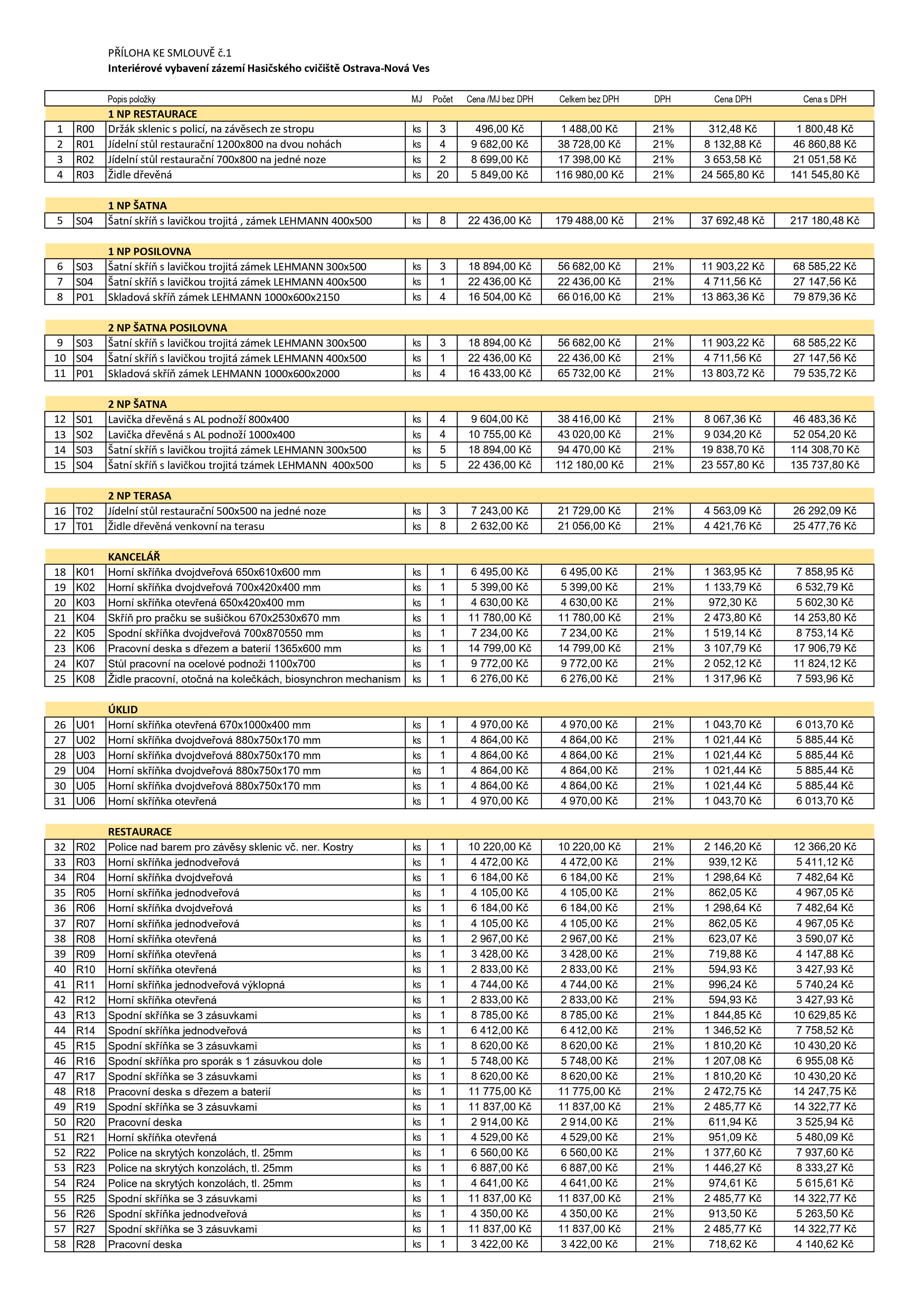 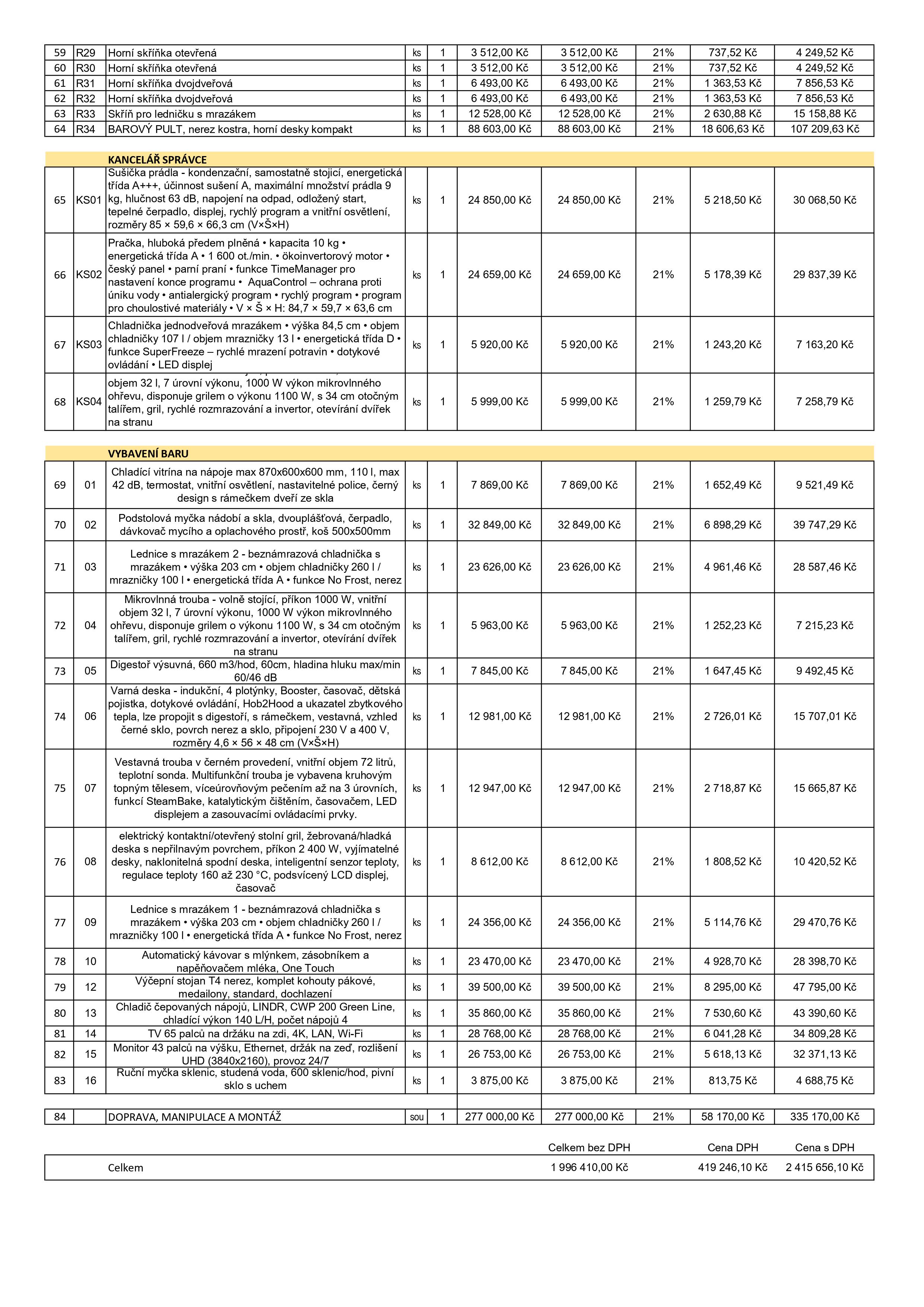 